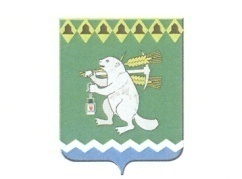 Территориальный  органместного  самоуправления  села  Мироновос  подведомственной  территорией  населенных  пунктов:деревня Бучино, деревня  Родники,  деревня  Луговая, село  ЛипиноПРИКАЗ                           19.04.2021                                                                                  №3О проведении Всероссийского экологического субботника«Зеленая Весна – 2021» и месячника по наведению чистоты и порядкаВ соответствии со статьями 21, 22 Федерального закона от 30.03.1999              № 52-ФЗ «О санитарно – эпидемиологическом благополучии населения»              (с изменениями и дополнениями), Федеральным законом от 06.10.2003 № 131 – ФЗ «Об общих принципах организации местного самоуправления в Российской Федерации», Правилами благоустройства, обеспечения пожарной безопасности и санитарного содержания территорий, обращения с отходами производства и потребления в Артемовском городском округе, утвержденными решением Думы Артемовского городского округа от 12.04.2007 № 100, статьями 29.1 – 31 Устава Артемовского городского округа, Положения  ТОМС с. Мироново, Постановление Администрации Артемовского городского округа от 12.04.2021                                                                                           № 260-ПА:1. Провести на территории села Мироново Всероссийский экологический субботник «Зеленая Весна – 2021» и месячник по наведению чистоты и порядка на территории Артемовского городского округа в период с 20.04.2021 по 20.05.2021.2. Утвердить план мероприятий по проведению Всероссийского экологического субботника «Зеленая весна-2021» и месячника по наведению чистоты и порядка на территории села Мироново весной 2021 года (Приложение).3. Рекомендовать руководителям предприятий и организаций независимо от организационно-правовой формы провести в коллективах организационную  работу  по наведению чистоты и порядка на закрепленных территориях.4. Контроль за исполнением  настоящего распоряжения оставляю за собой.Председатель  ТОМСсела  Мироново                                                                      В.В. СеребренниковПриложение 								к приказу № 3 от 19.04.2021План мероприятий по проведению Всероссийского экологического субботника «Зеленая весна» и месячника по наведению чистоты и порядка на территории села Мироново весной 2021 года (Приложение).№п/пНаименование мероприятийДата выполненияОтветственные лица1Организация субботников по уборке и благоустройству на территории ТОМС села Мироново с привлечением всего населенияВ течение месячникаТОМС с. Мироново2Организация и проведение субботников по очистке придомовых территорийВ течение месячникаТОМС с. Мироново, жители3Побелка деревьев, подрезка кустарников и очистка территории у памятника погибшим в годы ВОВдо 01.05.2021 Демаков С.Н.4Уборка кюветов и придорожных полос от мусорапостоянноПредседатель ТОМС с.Мироново В.В. Серебренников5Организация и проведение работ по окашиванию территорииИюнь, июль, августПредседатель ТОМС с.Мироново В.В. Серебренников6Организация и проведение субботников в Парке им. Панова и в парке Победыдо 01.05.2021Демаков С.Н.Сидорина В.В.Самочернова Н.Г.Согрин А.В.Миронова О.Г.7Организация и проведение субботников по ул. Молодежная от дома №5 до дома №7до 01.05.2021Волгарева М.А.8Организация и проведение субботников у здания ТОМС и в районе детской площадкидо 01.05.2021Иванов М.В.Серебренников В.В.